MODELLO DI E-MAIL DI RACCOLTA 
DELLE IPOTESI DI PROGETTO 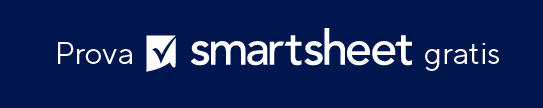 A: [Destinatario dell'e-mail]DA: [Il tuo nome]OGGETTO: Inviami le tue ipotesi:  [Nome del progetto]Caro Team,Siamo pronti per avviare la fase di pianificazione per [inserire il nome del progetto]. L'obiettivo di questo progetto è [inserire l'obiettivo del progetto]. Tuttavia, prima di iniziare, abbiamo bisogno del vostro contributo: le vostre ipotesi sul progetto. Le ipotesi sono fattori che accettiamo come veri o certi, senza prove, all'inizio di un progetto. Identificando le ipotesi prima dell'inizio del progetto, possiamo gestire e mitigare meglio i rischi associati. Considerate ciò che presumete essere vero per le seguenti aree per questo progetto: Risorse umaneMateriali e attrezzatureLuogo e condizioni di lavoroBudget e costiProgrammazioneCollaboratori di terze partiAltri fattoriRispondete a questa e-mail con le vostre risposte entro e non oltre il giorno [inserire data e ora].Grazie per aver investito il vostro tempo e pensiero in queste ipotesi. Non vedo l'ora di lavorare con ognuno di voi su questo progetto!Cordiali saluti.[Il tuo nome] 
[Informazioni di contatto]DICHIARAZIONE DI NON RESPONSABILITÀQualsiasi articolo, modello o informazione è fornito da Smartsheet sul sito web solo come riferimento. Pur adoperandoci a mantenere le informazioni aggiornate e corrette, non offriamo alcuna garanzia o dichiarazione di alcun tipo, esplicita o implicita, relativamente alla completezza, l’accuratezza, l’affidabilità, l’idoneità o la disponibilità rispetto al sito web o le informazioni, gli articoli, i modelli o della relativa grafica contenuti nel sito. Qualsiasi affidamento si faccia su tali informazioni è pertanto strettamente a proprio rischio.